	Guide til wi-fi / trådløst netVælg det trådløse navn: MK-Hotspot 
Din browser åbnes, eller du skal åbne den.
 Du kommer ind som vist nedenfor, ellers skriv følgende i din browsers adresselinie:  www.morsoe.dk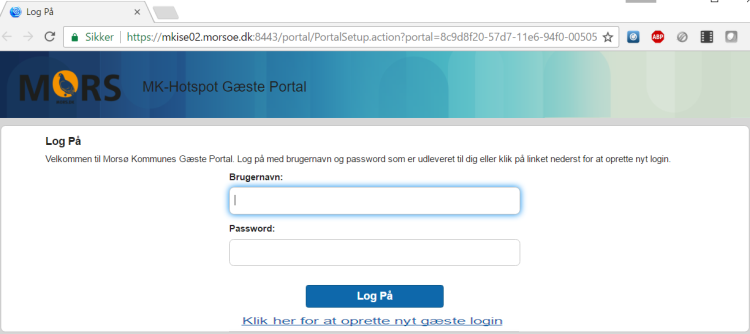 Tryk på  ”Klik her for at oprette nyt gæste login” Udfyld alle felter i formularen. Tryk derefter på ”Opret login"Du får tilsendt dit brugernavn og password i en SMS. Tryk på ”Gå til login side”.
Indtast dit brugernavn og password i de respektive felterDin kode virker i 24 timer. Koden er personlig.